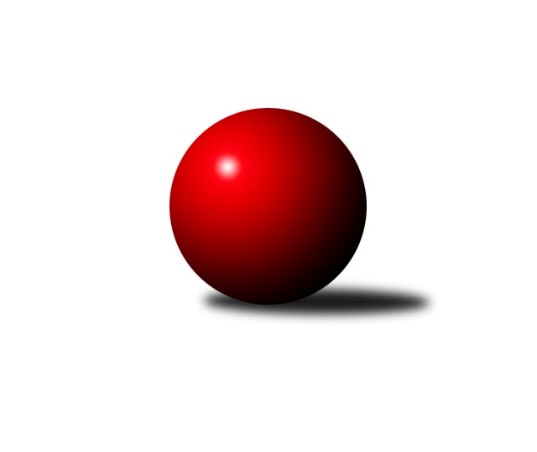 Č.2Ročník 2021/2022	18.9.2021Nejlepšího výkonu v tomto kole: 3328 dosáhlo družstvo: TJ Opava 3. KLM C 2021/2022Výsledky 2. kolaSouhrnný přehled výsledků:TJ Opava 	- TJ Spartak Přerov ˝B˝	7:1	3328:3149	19.0:5.0	18.9.TJ Odry 	- TJ Sokol Bohumín 	5:3	3282:3089	16.5:7.5	18.9.KK Jiskra Rýmařov 	- TJ Tatran Litovel 	4:4	3199:3120	12.0:12.0	18.9.TJ Sokol Chvalíkovice	- KK Zábřeh B	8:0	3248:3190	15.0:9.0	18.9.Sokol Přemyslovice 	- TJ Horní Benešov ˝B˝	7:1	3192:3111	14.0:10.0	18.9.TJ Unie Hlubina	- TJ Prostějov 	6:2	3161:3115	14.0:10.0	18.9.Tabulka družstev:	1.	TJ Opava	2	2	0	0	14.0 : 2.0 	36.0 : 12.0 	 3261	4	2.	TJ Unie Hlubina	2	2	0	0	14.0 : 2.0 	34.0 : 14.0 	 3181	4	3.	Sokol Přemyslovice	2	2	0	0	13.0 : 3.0 	27.0 : 21.0 	 3191	4	4.	KK Jiskra Rýmařov	2	1	1	0	10.0 : 6.0 	26.0 : 22.0 	 3185	3	5.	TJ Sokol Chvalíkovice	2	1	0	1	10.0 : 6.0 	25.5 : 22.5 	 3255	2	6.	TJ Odry	2	1	0	1	8.0 : 8.0 	26.5 : 21.5 	 3262	2	7.	TJ Prostějov	2	1	0	1	7.0 : 9.0 	24.0 : 24.0 	 3199	2	8.	TJ Spartak Přerov ˝B˝	2	1	0	1	7.0 : 9.0 	18.5 : 29.5 	 3214	2	9.	TJ Tatran Litovel	2	0	1	1	4.0 : 12.0 	16.0 : 32.0 	 3031	1	10.	TJ Sokol Bohumín	2	0	0	2	4.0 : 12.0 	14.5 : 33.5 	 3094	0	11.	TJ Horní Benešov ˝B˝	2	0	0	2	3.0 : 13.0 	20.0 : 28.0 	 3132	0	12.	KK Zábřeh B	2	0	0	2	2.0 : 14.0 	20.0 : 28.0 	 3154	0Podrobné výsledky kola:	 TJ Opava 	3328	7:1	3149	TJ Spartak Přerov ˝B˝	Michal Blažek	156 	 149 	 167 	137	609 	 3.5:0.5 	 540 	 142	149 	 125	124	Michal Loučka	Petr Bracek	153 	 149 	 137 	142	581 	 4:0 	 505 	 121	129 	 122	133	Vladimír Mánek	Maciej Basista	141 	 139 	 128 	129	537 	 3:1 	 527 	 133	135 	 135	124	Jiří Kohoutek	Luděk Slanina	140 	 124 	 115 	114	493 	 2:2 	 517 	 129	110 	 137	141	Martin Holas	Tomáš Valíček	138 	 147 	 136 	147	568 	 3.5:0.5 	 532 	 134	122 	 129	147	Milan Kanda	Milan Jahn	139 	 138 	 138 	125	540 	 3:1 	 528 	 138	131 	 125	134	Vojtěch Venclíkrozhodčí: Svatopluk KřížNejlepší výkon utkání: 609 - Michal Blažek	 TJ Odry 	3282	5:3	3089	TJ Sokol Bohumín 	Marek Frydrych	173 	 141 	 153 	134	601 	 3.5:0.5 	 524 	 123	131 	 136	134	Stanislav Sliwka	Daniel Ševčík st.	126 	 116 	 113 	116	471 	 2:2 	 477 	 109	108 	 131	129	Jaroslav Klus	Petr Dvorský	131 	 122 	 134 	137	524 	 4:0 	 466 	 117	119 	 101	129	Štefan Dendis	Martin Pavič	147 	 132 	 138 	162	579 	 4:0 	 502 	 119	123 	 129	131	Jan Zaškolný	Michal Pavič	136 	 130 	 130 	148	544 	 1:3 	 554 	 137	129 	 135	153	Karol Nitka	Karel Chlevišťan	149 	 142 	 149 	123	563 	 2:2 	 566 	 119	132 	 150	165	Petr Kuttlerrozhodčí: Jaroslav ZajíčekNejlepší výkon utkání: 601 - Marek Frydrych	 KK Jiskra Rýmařov 	3199	4:4	3120	TJ Tatran Litovel 	Petr Chlachula	148 	 142 	 134 	108	532 	 2:2 	 539 	 134	132 	 144	129	Miroslav Sigmund	Michal Davidík	98 	 155 	 142 	136	531 	 3:1 	 435 	 124	108 	 94	109	Pavel Hampl	Jiří Polášek	142 	 135 	 114 	121	512 	 1:3 	 561 	 127	148 	 143	143	František Baleka	Jan Sochor	129 	 128 	 134 	123	514 	 1:3 	 512 	 135	133 	 110	134	Jiří Fiala	Antonín Sochor	125 	 143 	 136 	148	552 	 2:2 	 555 	 137	130 	 150	138	Jiří Čamek	Jaroslav Tezzele	143 	 144 	 144 	127	558 	 3:1 	 518 	 133	128 	 128	129	Miroslav Talášekrozhodčí:  Vedoucí družstevNejlepší výkon utkání: 561 - František Baleka	 TJ Sokol Chvalíkovice	3248	8:0	3190	KK Zábřeh B	Otto Mückstein	137 	 102 	 141 	129	509 	 2.5:1.5 	 517 	 131	139 	 118	129	Jiří Flídr	Jiří Staněk	122 	 159 	 128 	153	562 	 2:2 	 548 	 128	133 	 147	140	Miroslav Štěpán	Jonas Mückstein	133 	 129 	 124 	149	535 	 2:2 	 525 	 132	133 	 126	134	Jan Körner	Josef Hendrych	132 	 129 	 140 	129	530 	 3:1 	 545 	 129	126 	 139	151	Martin Flídr	Aleš Staněk	150 	 137 	 144 	138	569 	 3:1 	 524 	 132	123 	 147	122	Fridrich Péli	David Hendrych	140 	 130 	 128 	145	543 	 2.5:1.5 	 531 	 144	130 	 117	140	Jiří Michálekrozhodčí:  Vedoucí družstevNejlepší výkon utkání: 569 - Aleš Staněk	 Sokol Přemyslovice 	3192	7:1	3111	TJ Horní Benešov ˝B˝	Radek Grulich	148 	 146 	 125 	131	550 	 2:2 	 547 	 137	138 	 129	143	Josef Matušek	Ivan Říha	144 	 166 	 117 	137	564 	 3:1 	 535 	 138	123 	 141	133	Bohuslav Čuba	Michal Kolář	128 	 129 	 117 	127	501 	 2:2 	 503 	 123	118 	 120	142	Petr Dankovič	Tomáš Fraus	129 	 144 	 128 	151	552 	 2:2 	 532 	 140	122 	 146	124	Luděk Zeman	Jan Sedláček	137 	 131 	 117 	127	512 	 3:1 	 482 	 121	133 	 110	118	Petr Dankovič	Eduard Tomek	137 	 129 	 121 	126	513 	 2:2 	 512 	 123	123 	 129	137	Robert Kučerkarozhodčí: Josef GrulichNejlepší výkon utkání: 564 - Ivan Říha	 TJ Unie Hlubina	3161	6:2	3115	TJ Prostějov 	Martin Marek	119 	 150 	 131 	120	520 	 2:2 	 527 	 123	132 	 121	151	Karel Zubalík	Petr Basta	128 	 149 	 126 	115	518 	 2:2 	 506 	 114	141 	 129	122	Jan Pernica	Petr Chodura	126 	 122 	 152 	122	522 	 3:1 	 504 	 121	117 	 133	133	Bronislav Diviš	Jan Žídek	147 	 122 	 129 	143	541 	 1:3 	 562 	 129	136 	 147	150	Max Trunečka	Michal Zatyko	144 	 117 	 134 	121	516 	 4:0 	 495 	 132	115 	 128	120	Miroslav Znojil	Pavel Marek	140 	 129 	 121 	154	544 	 2:2 	 521 	 120	139 	 123	139	Aleš Čapkarozhodčí:  Vedoucí družstevNejlepší výkon utkání: 562 - Max TrunečkaPořadí jednotlivců:	jméno hráče	družstvo	celkem	plné	dorážka	chyby	poměr kuž.	Maximum	1.	Marek Frydrych 	TJ Odry 	616.00	398.0	218.0	2.5	2/2	(631)	2.	Michal Blažek 	TJ Opava 	567.50	375.0	192.5	6.5	2/2	(609)	3.	Jaroslav Tezzele 	KK Jiskra Rýmařov 	565.50	368.5	197.0	1.5	2/2	(573)	4.	Aleš Staněk 	TJ Sokol Chvalíkovice	561.50	386.5	175.0	4.5	2/2	(569)	5.	Max Trunečka 	TJ Prostějov 	561.00	384.0	177.0	6.5	2/2	(562)	6.	Vojtěch Venclík 	TJ Spartak Přerov ˝B˝	560.50	378.5	182.0	5.0	2/2	(593)	7.	Petr Bracek 	TJ Opava 	560.50	387.5	173.0	5.5	2/2	(581)	8.	Radek Grulich 	Sokol Přemyslovice 	556.00	359.5	196.5	1.5	2/2	(562)	9.	David Hendrych 	TJ Sokol Chvalíkovice	556.00	379.0	177.0	4.0	2/2	(569)	10.	Michal Loučka 	TJ Spartak Přerov ˝B˝	555.00	365.0	190.0	4.0	2/2	(570)	11.	Bohuslav Čuba 	TJ Horní Benešov ˝B˝	554.50	374.5	180.0	3.0	2/2	(574)	12.	Karel Chlevišťan 	TJ Odry 	551.00	376.0	175.0	3.0	2/2	(563)	13.	Martin Holas 	TJ Spartak Přerov ˝B˝	551.00	378.5	172.5	8.0	2/2	(585)	14.	Martin Pavič 	TJ Odry 	550.50	353.0	197.5	4.5	2/2	(579)	15.	Tomáš Valíček 	TJ Opava 	550.50	372.5	178.0	5.5	2/2	(568)	16.	Maciej Basista 	TJ Opava 	548.50	381.0	167.5	8.0	2/2	(560)	17.	Jiří Staněk 	TJ Sokol Chvalíkovice	548.00	375.5	172.5	5.5	2/2	(562)	18.	Petr Kuttler 	TJ Sokol Bohumín 	547.00	364.5	182.5	4.5	2/2	(566)	19.	Jiří Michálek 	KK Zábřeh B	546.50	369.0	177.5	5.5	2/2	(562)	20.	Jan Pernica 	TJ Prostějov 	546.00	361.0	185.0	4.0	2/2	(586)	21.	Ivan Říha 	Sokol Přemyslovice 	545.50	358.0	187.5	3.5	2/2	(564)	22.	Antonín Sochor 	KK Jiskra Rýmařov 	545.00	361.0	184.0	5.0	2/2	(552)	23.	Milan Kanda 	TJ Spartak Přerov ˝B˝	544.50	362.5	182.0	6.5	2/2	(557)	24.	Josef Hendrych 	TJ Sokol Chvalíkovice	541.00	359.5	181.5	6.0	2/2	(552)	25.	Pavel Marek 	TJ Unie Hlubina	540.50	368.0	172.5	8.0	2/2	(544)	26.	Jonas Mückstein 	TJ Sokol Chvalíkovice	539.50	367.0	172.5	9.0	2/2	(544)	27.	Milan Jahn 	TJ Opava 	539.00	345.0	194.0	4.5	2/2	(540)	28.	Jan Žídek 	TJ Unie Hlubina	539.00	357.5	181.5	3.0	2/2	(541)	29.	František Baleka 	TJ Tatran Litovel 	534.50	352.5	182.0	5.0	2/2	(561)	30.	Martin Marek 	TJ Unie Hlubina	533.00	355.0	178.0	5.5	2/2	(546)	31.	Eduard Tomek 	Sokol Přemyslovice 	532.50	357.0	175.5	3.5	2/2	(552)	32.	Martin Flídr 	KK Zábřeh B	532.00	359.5	172.5	9.5	2/2	(545)	33.	Luděk Zeman 	TJ Horní Benešov ˝B˝	531.00	348.0	183.0	3.5	2/2	(532)	34.	Bronislav Diviš 	TJ Prostějov 	531.00	376.5	154.5	9.0	2/2	(558)	35.	Fridrich Péli 	KK Zábřeh B	528.00	360.0	168.0	6.0	2/2	(532)	36.	Jan Sochor 	KK Jiskra Rýmařov 	527.50	356.0	171.5	6.5	2/2	(541)	37.	Karol Nitka 	TJ Sokol Bohumín 	526.50	352.0	174.5	6.5	2/2	(554)	38.	Stanislav Sliwka 	TJ Sokol Bohumín 	526.50	379.5	147.0	6.0	2/2	(529)	39.	Michal Zatyko 	TJ Unie Hlubina	526.00	352.5	173.5	4.5	2/2	(536)	40.	Michal Pavič 	TJ Odry 	524.50	351.0	173.5	3.0	2/2	(544)	41.	Jiří Flídr 	KK Zábřeh B	524.50	359.5	165.0	5.5	2/2	(532)	42.	Karel Zubalík 	TJ Prostějov 	524.00	369.0	155.0	8.5	2/2	(527)	43.	Jiří Čamek 	TJ Tatran Litovel 	523.00	367.0	156.0	7.5	2/2	(555)	44.	Aleš Čapka 	TJ Prostějov 	521.00	350.5	170.5	7.5	2/2	(521)	45.	Petr Basta 	TJ Unie Hlubina	520.50	354.5	166.0	7.0	2/2	(523)	46.	Jiří Polášek 	KK Jiskra Rýmařov 	519.00	372.5	146.5	9.5	2/2	(526)	47.	Jan Sedláček 	Sokol Přemyslovice 	516.50	358.5	158.0	7.5	2/2	(521)	48.	Miroslav Znojil 	TJ Prostějov 	516.00	355.5	160.5	8.5	2/2	(537)	49.	Petr Dvorský 	TJ Odry 	515.00	363.0	152.0	5.5	2/2	(524)	50.	Jiří Fiala 	TJ Tatran Litovel 	515.00	368.0	147.0	8.5	2/2	(518)	51.	Jan Körner 	KK Zábřeh B	513.50	350.0	163.5	5.0	2/2	(525)	52.	Josef Matušek 	TJ Horní Benešov ˝B˝	511.50	355.5	156.0	8.5	2/2	(547)	53.	Michal Kolář 	Sokol Přemyslovice 	511.00	340.5	170.5	8.5	2/2	(521)	54.	Miroslav Sigmund 	TJ Tatran Litovel 	510.50	366.5	144.0	13.5	2/2	(539)	55.	Robert Kučerka 	TJ Horní Benešov ˝B˝	508.50	362.0	146.5	9.0	2/2	(512)	56.	Daniel Ševčík  st.	TJ Odry 	504.50	356.5	148.0	10.0	2/2	(538)	57.	Luděk Slanina 	TJ Opava 	495.00	359.5	135.5	12.0	2/2	(497)	58.	Jaroslav Klus 	TJ Sokol Bohumín 	490.00	340.0	150.0	7.0	2/2	(503)	59.	Vladimír Mánek 	TJ Spartak Přerov ˝B˝	487.50	346.5	141.0	10.5	2/2	(505)	60.	Pavel Hampl 	TJ Tatran Litovel 	429.50	313.5	116.0	18.5	2/2	(435)		Tomáš Fraus 	Sokol Přemyslovice 	552.00	365.0	187.0	3.0	1/2	(552)		Miroslav Štěpán 	KK Zábřeh B	548.00	373.0	175.0	10.0	1/2	(548)		Michal Klich 	TJ Horní Benešov ˝B˝	546.00	371.0	175.0	8.0	1/2	(546)		Ladislav Janáč 	KK Jiskra Rýmařov 	545.00	366.0	179.0	4.0	1/2	(545)		Petr Chlachula 	KK Jiskra Rýmařov 	532.00	360.0	172.0	4.0	1/2	(532)		Michal Davidík 	KK Jiskra Rýmařov 	531.00	358.0	173.0	11.0	1/2	(531)		Jiří Kohoutek 	TJ Spartak Přerov ˝B˝	527.00	372.0	155.0	21.0	1/2	(527)		Jan Fadrný 	TJ Horní Benešov ˝B˝	522.00	344.0	178.0	8.0	1/2	(522)		Petr Chodura 	TJ Unie Hlubina	522.00	365.0	157.0	14.0	1/2	(522)		Přemysl Žáček 	TJ Unie Hlubina	522.00	370.0	152.0	7.0	1/2	(522)		Lukáš Modlitba 	TJ Sokol Bohumín 	520.00	359.0	161.0	7.0	1/2	(520)		Kamil Axmann 	TJ Tatran Litovel 	519.00	352.0	167.0	5.0	1/2	(519)		Roman Honl 	TJ Sokol Bohumín 	519.00	360.0	159.0	5.0	1/2	(519)		Miroslav Talášek 	TJ Tatran Litovel 	518.00	347.0	171.0	10.0	1/2	(518)		Radek Hendrych 	TJ Sokol Chvalíkovice	509.00	354.0	155.0	4.0	1/2	(509)		Otto Mückstein 	TJ Sokol Chvalíkovice	509.00	360.0	149.0	14.0	1/2	(509)		Jiří Šoupal 	Sokol Přemyslovice 	506.00	323.0	183.0	2.0	1/2	(506)		Ondřej Holas 	TJ Spartak Přerov ˝B˝	504.00	359.0	145.0	10.0	1/2	(504)		Petr Dankovič 	TJ Horní Benešov ˝B˝	503.00	347.0	156.0	11.0	1/2	(503)		Jan Zaškolný 	TJ Sokol Bohumín 	502.00	325.0	177.0	10.0	1/2	(502)		Petr Dankovič 	TJ Horní Benešov ˝B˝	482.00	347.0	135.0	10.0	1/2	(482)		Martin Vitásek 	KK Zábřeh B	470.00	343.0	127.0	12.0	1/2	(470)		Štefan Dendis 	TJ Sokol Bohumín 	466.00	324.0	142.0	8.0	1/2	(466)		Jaroslav Heblák 	KK Jiskra Rýmařov 	447.00	310.0	137.0	17.0	1/2	(447)Sportovně technické informace:Starty náhradníků:registrační číslo	jméno a příjmení 	datum startu 	družstvo	číslo startu21724	Jiří Polášek	18.09.2021	KK Jiskra Rýmařov 	2x19448	Petr Kuttler	18.09.2021	TJ Sokol Bohumín 	2x22211	Pavel Hampl	18.09.2021	TJ Tatran Litovel 	2x14536	Petr Chodura	18.09.2021	TJ Unie Hlubina	1x14992	Peter Dankovič	18.09.2021	TJ Horní Benešov ˝B˝	1x17121	Štefan Dendis	18.09.2021	TJ Sokol Bohumín 	1x19125	Robert Kučerka	18.09.2021	TJ Horní Benešov ˝B˝	2x
Hráči dopsaní na soupisku:registrační číslo	jméno a příjmení 	datum startu 	družstvo	8758	Jiří Kohoutek	18.09.2021	TJ Spartak Přerov ˝B˝	Program dalšího kola:3. kolo25.9.2021	so	9:30	TJ Odry  - TJ Unie Hlubina	25.9.2021	so	10:00	TJ Tatran Litovel  - Sokol Přemyslovice 	25.9.2021	so	11:30	KK Zábřeh B - TJ Opava 	25.9.2021	so	12:00	TJ Prostějov  - KK Jiskra Rýmařov 	25.9.2021	so	13:30	TJ Horní Benešov ˝B˝ - TJ Sokol Chvalíkovice	25.9.2021	so	13:30	TJ Sokol Bohumín  - TJ Spartak Přerov ˝B˝	Nejlepší šestka kola - absolutněNejlepší šestka kola - absolutněNejlepší šestka kola - absolutněNejlepší šestka kola - absolutněNejlepší šestka kola - dle průměru kuželenNejlepší šestka kola - dle průměru kuželenNejlepší šestka kola - dle průměru kuželenNejlepší šestka kola - dle průměru kuželenNejlepší šestka kola - dle průměru kuželenPočetJménoNázev týmuVýkonPočetJménoNázev týmuPrůměr (%)Výkon1xMichal BlažekTJ Opava6091xMichal BlažekTJ Opava110.946092xMarek FrydrychOdry6012xMarek FrydrychOdry110.186011xPetr BracekTJ Opava5811xIvan ŘíhaPřemyslovice107.465641xMartin PavičOdry5791xMax TrunečkaProstějov106.965621xAleš StaněkChvalíkovice5691xMartin PavičOdry106.155791xTomáš ValíčekTJ Opava5681xPetr BracekTJ Opava105.84581